国土交通省北海道開発局　室蘭開発建設部　苫小牧港湾事務所　計画課長　本間　宛申込先（ＦＡＸ） ０１４４－３３－７３９２取材を希望される場合は、本申込書により、ＦＡＸにてお申込みください。申込締切は、１月２６日（木）です。申込日：　　月　　日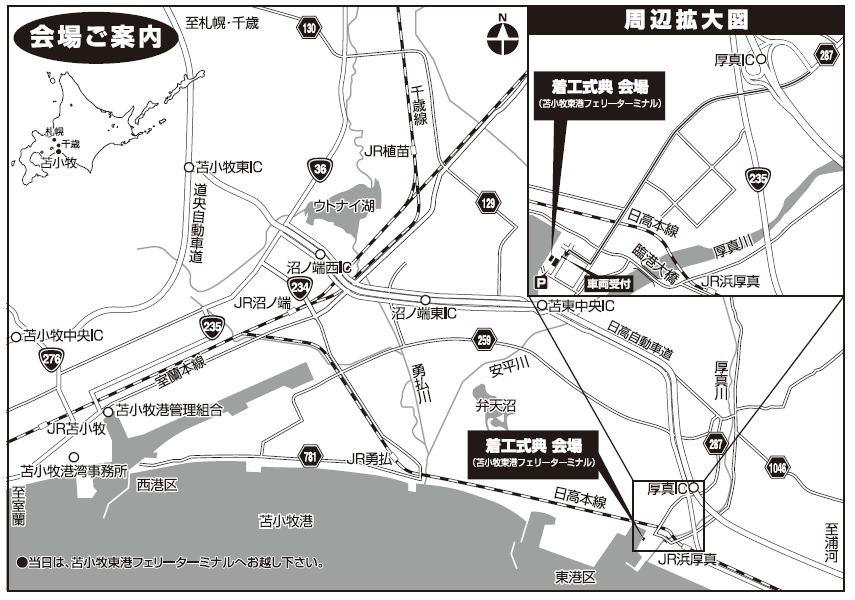 苫小牧港東港区浜厚真地区複合一貫輸送ターミナル整備事業　着工式典取材申込書会社名及び部署取材者名連絡先（ＴＥＬ）メールアドレス